Уважаемые родители!	С 1 по 5 марта тема недели «Международный женский день»Основными задачами являются:Учить детей составлять рассказ на тему «8марта» с опорой на картинки-подсказки;       Согласовывать существительные  в косвенных падежах, в роде, в настоящем и прошлом времени; Развивать произвольную память, мышление, координацию движенийВ понедельникДля закрепления знаний по теме, предлагаем провести беседу с ребенком и задать вопросы:-Какое сейчас время года,-Какой сейчас месяц, -Какой сейчас день недели. -Какой день недели был вчера? -Какой день недели будет завтра? -Какой праздник будет на этой неделе?-Как поздравляют с этим праздником? (Дарят цветы, подарки, говорят приятные слова.)-Как мы будем праздновать женский день в детском саду? (Мы проведем               утренник.)-Кого вы их будете поздравлять? (Мы разучиваем стихи, песни, танцы.)-Какие стихи вы приготовили? (Чтение стихов.)-Какие песни вы выучили? (Исполнение песни.)-Что вы сделаете в конце утренника? (Мы подарим свои поделки.)-Как мы отметим этот праздник в группе? (У нас будет чаепитие, игры, аттракционы.)А дома? (Будет поздравление, цветы, подарки, праздничный стол с угощениями)Для того, чтобы детям легче было отвечать на вопросы и составить рассказ, предлагаем Вам картинный материал и образец рассказа.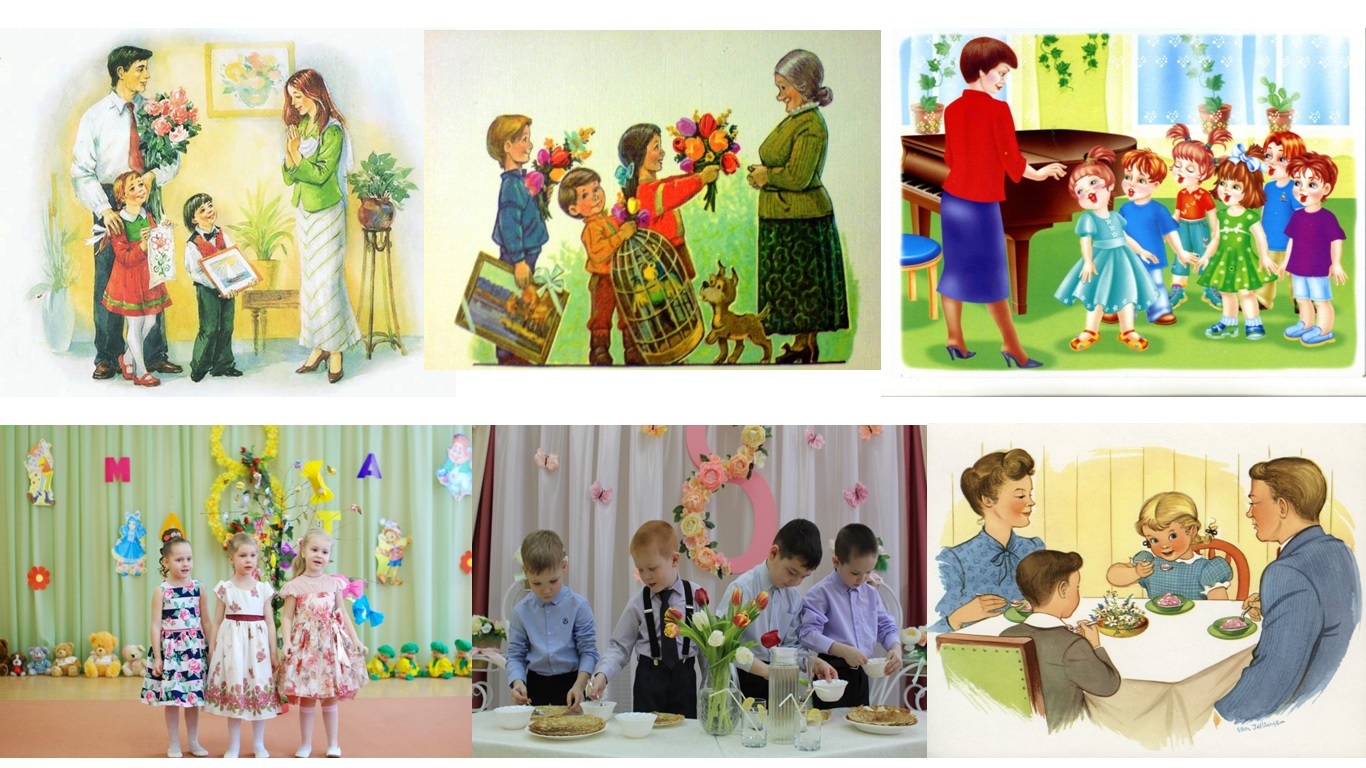 Образец рассказа: «Восьмое марта — женский праздник. К празднику я приготовил маме в подарок рисунок. Мы проведем утренник. Я на утреннике расскажу стихотворение, буду танцевать и петь песни. В группе у нас будет чаепитие. Дома всей семьей мы будем пить чай с тортом (конфетами, печеньем, пирогами)».Во вторникТема:  «Звук Ль. Буква Л»Предлагаем поиграть в игру 1. «Поймай звук»(Ребенок хлопает в ладоши, если услышит звук Ль.)Ливень, ливень льет везде.Рады птенчики в гнезде- Мама дома посидит, Никуда не улетит!               Г. Виеру2.  «Найди звук». Если звук Ль находится в начале слова, то надо обвести картинку красным цветом, если в конце – зеленым.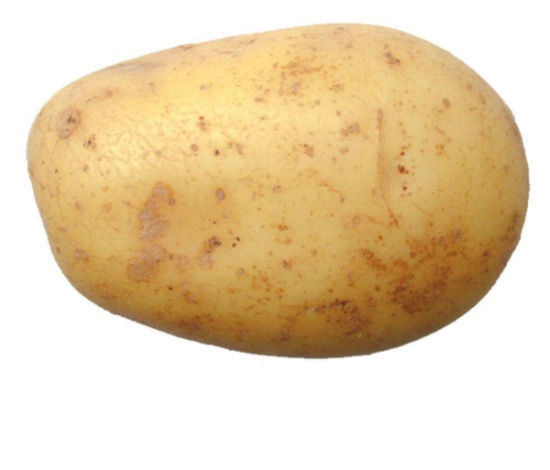 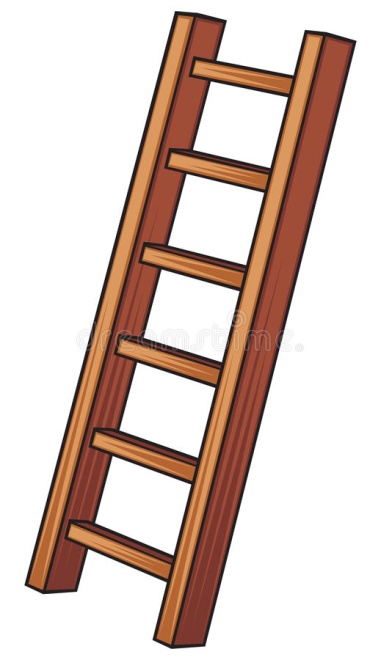 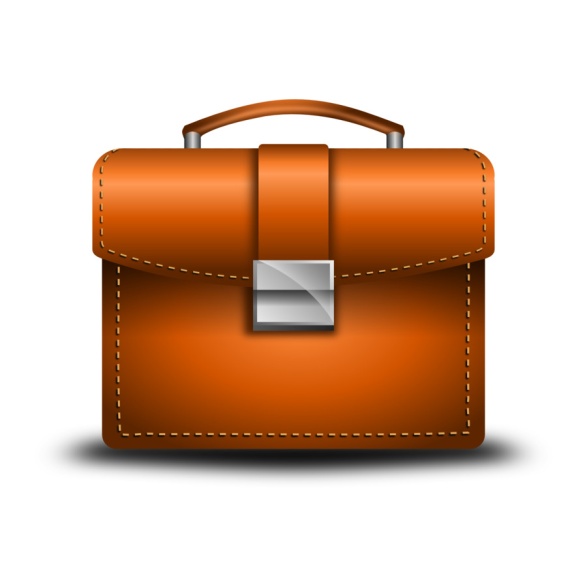 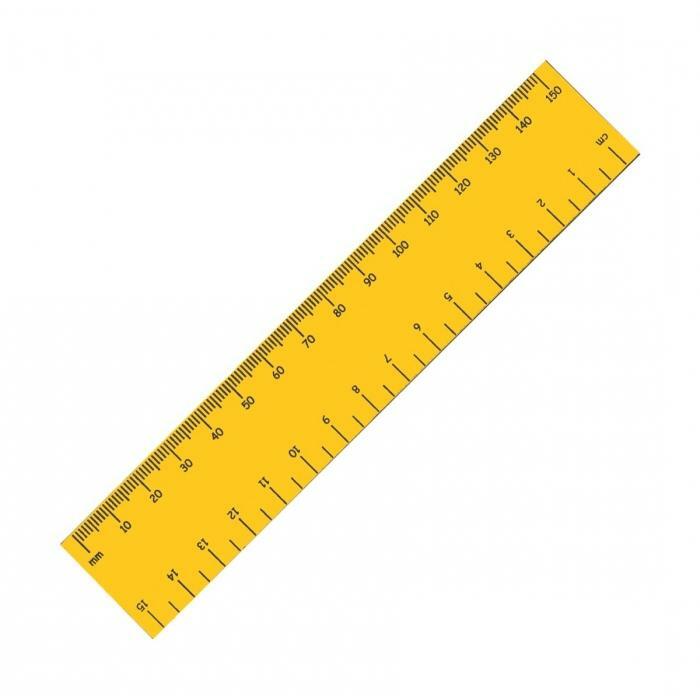 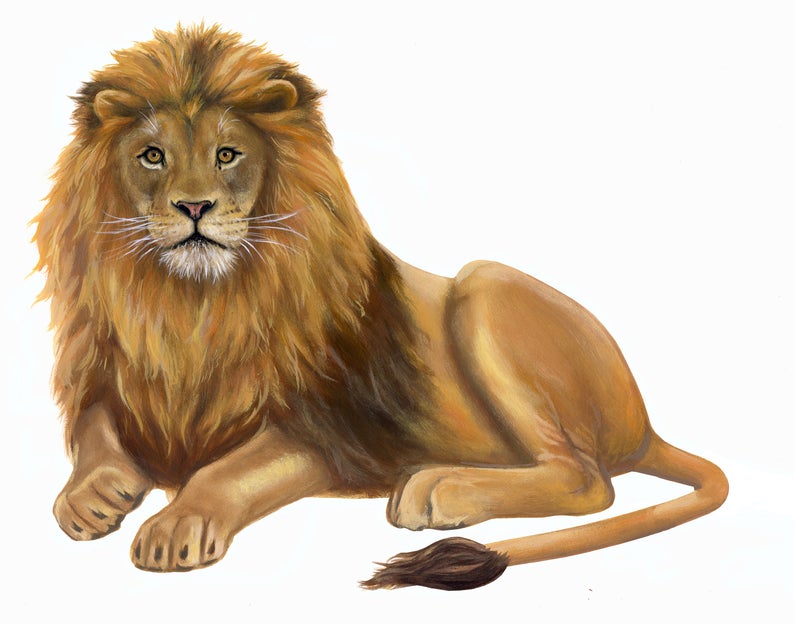 В среду Тема занятия: Части суток, их последовательностьЦель:  Учить детей соотносить действия в течение сутокПредлагаем поиграть в игры «Когда это бывает» и «Разложи по порядку части суток»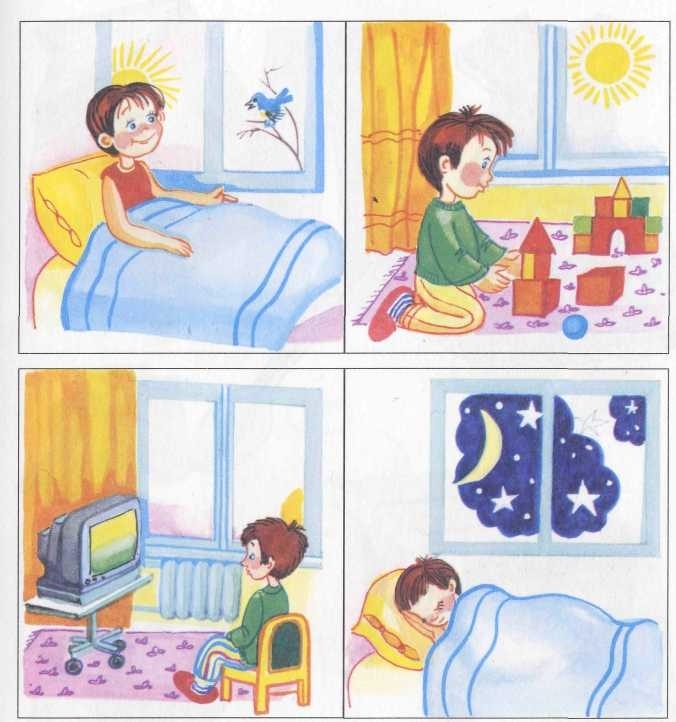 Перед началом игры надо разрезать картинку на четыре части по черным линиям. Получится 4 картинки с разными частями суток.Взрослый предлагает ребенку рассказать, что делает мальчик на каждой картинке и определить, в какую часть суток происходит действие , а потом разложить по порядку, н-р: от утра (день, вечер, ночь) и т.д.Интересна игра «Закончи предложение»-Спим мы ночью, а делаем зарядку...-Завтракаем мы утром, а обедаем...-Обедаем мы днем, а ужинаем...-Ужинаем мы вечером, а спим.. -Сколько частей в сутках?В четверг и пятницуРАЗУЧИВАНИЕ СТИХОТВОРЕНИЯ
А. С. ПУШКИНА «ВЕТЕР, ВЕТЕР, ТЫ МОГУЧ»Цели: учить детей эмоционально воспринимать и понимать образное содержание поэтического текста, выразительно читать наизусть стихотворение, помочь детям запомнить стихотворение; упражнять в изменении силы голоса, в согласовании слов с движениями; закреплять умение действовать по сигналу.Текст стихотворения А.С. Пушкина для повтора дома:Ветер, ветер! Ты могуч,Ты гоняешь стаи туч,Ты волнуешь сине море, Всюду веешь на просторе,Не боишься никого,Кроме бога одного.Предлагаем поиграть в подвижную игру «Снежинки, ветер и мороз»Ход игры: ребенок(«снежинка») встает парой лицом к  маме или к другому ребенку в семье и они хлопают в ладоши, приговаривая:-Ой, летят, летят снежинкиСловно белые пушинки,На дороги, на поля.Стала белой вся Земля.На каждое слово делают хлопок то в свои ладоши, то в ладоши с мамой. Далее приговаривают: «Дзинь-дзинь», пока не услышат сигнал «ветер».  «Снежинки» разлетаются в стороны и на сигнал «мороз»,  вновь начинают игру в парах.На развитие внимания предлагаем  игру «Найди одинаковые снежинки»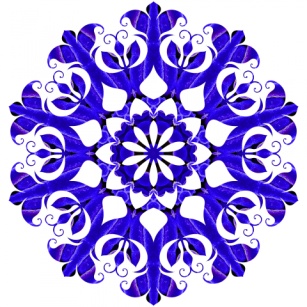 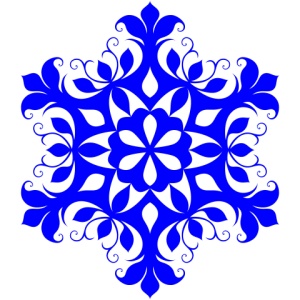 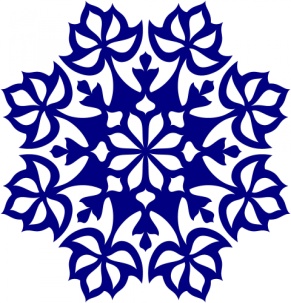 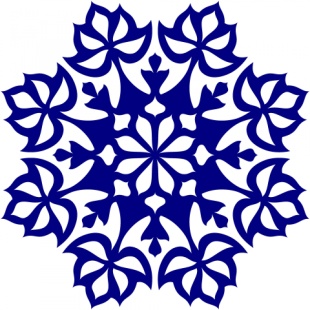 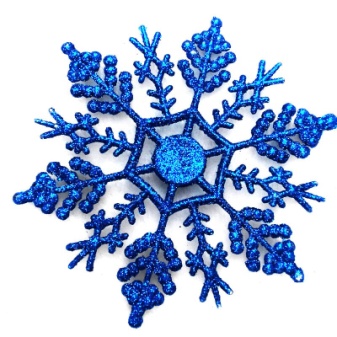 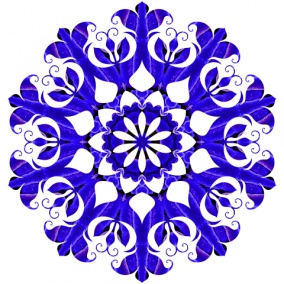 